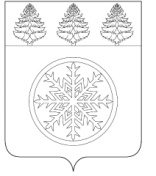 РОССИЙСКАЯ ФЕДЕРАЦИЯИРКУТСКАЯ ОБЛАСТЬАдминистрацияЗиминского городского муниципального образованияП О С Т А Н О В Л Е Н И Еот  25.02.2016             Зима                        № 252Руководствуясь Федеральным законом от 02.03.2007 №25-ФЗ «О муниципальной службе в Российской Федерации», Федеральным законом от 25.12.2008 №273-ФЗ «О противодействии коррупции», Указом Президента Российской Федерации от 22.12.2015 №650 «О порядке сообщения лицами, замещающими отдельные государственные должности Российской Федерации, должности федеральной государственной службы, и иными лицами о возникновении личной заинтересованности при исполнении должностных обязанностей, которая приводит или может привести к конфликту интересов, и о внесении изменений в некоторые акты Президента Российской Федерации», статьей 28 Устава Зиминского городского муниципального образования, ПОСТАНОВЛЯЮ:Утвердить Положение о порядке сообщения муниципальными служащими администрации Зиминского городского муниципального образования о возникновении личной заинтересованности при исполнении должностных обязанностей, которая приводит или может привести к конфликту интересов согласно приложению.Заместителю начальника управления правовой, кадровой и организационной работы - начальнику отдела кадров Сухаревой А.В. обеспечить ознакомление муниципальных служащих администрации Зиминского городского муниципального, руководителей отраслевых (функциональных) органов администрации Зиминского городского муниципального, наделенных правами юридического лица, с настоящим постановлением.Руководителям отраслевых (функциональных) органов администрации Зиминского городского муниципального образования, наделенных правами юридического лица, ознакомить муниципальных служащих соответствующих органов с настоящим постановлением, организовать исполнение настоящего постановления.Опубликовать настоящее постановление в газете «Новая Приокская правда», разместить на официальном сайте администрации Зиминского городского муниципального образования в информационно-телекоммуникационной сети «Интернет».Контроль исполнения настоящего постановления оставляю за собой.И.о. мэра Зиминского городского муниципального образования																	        А.Н. КоноваловПОЛОЖЕНИЕо порядке сообщения муниципальными служащими администрации Зиминского городского муниципального образования о возникновении личной заинтересованности при исполнении должностных обязанностей, которая приводит или может привести к конфликту интересов1.	Настоящим Положением определяется порядок сообщения муниципальными служащими администрации Зиминского городского муниципального образования (далее – муниципальные служащие) о возникновении личной заинтересованности при исполнении должностных обязанностей, которая приводит или может привести к конфликту интересов.2.	Муниципальные служащие обязаны в соответствии с законодательством Российской Федерации о противодействии коррупции сообщать о возникновении личной заинтересованности при исполнении должностных обязанностей, которая приводит или может привести к конфликту интересов, а также принимать меры по предотвращению или урегулированию конфликта интересов.3.	О возникшем конфликте интересов или о возможности его возникновения муниципальный служащий обязан уведомить представителя нанимателя (работодателя) в письменной форме, как только ему станет об этом известно.4.	Муниципальные служащие направляют представителю нанимателя (работодателю) уведомление, составленное по форме, согласно приложению №1 к настоящему Положению с приложением всех имеющихся материалов, подтверждающих суть изложенного.5.	В уведомлении указывается:а)	фамилия, имя, отчество, должность, телефон муниципального служащего, направившего уведомление (далее – уведомитель);б)	описывается ситуация, при которой личная заинтересованность (прямая или косвенная) влияет или может повлиять на надлежащее, объективное и беспристрастное исполнение им должностных (служебных) обязанностей;в)	личная заинтересованность, под которой понимается возможность получения доходов в виде денег, иного имущества, в том числе имущественных прав, услуг имущественного характера, результатов выполненных работ или каких-либо выгод (преимуществ), муниципальным служащим, и (или) состоящими с ним в близком родстве или свойстве с лицами (родителями, супругами, детьми, братьями, сестрами, а также братьями, сестрами, родителями, детьми супругов и супругами детей), гражданами или организациями, с которыми муниципальный служащий, и (или) лица, состоящие с ним в близком родстве или свойстве, связаны имущественными, корпоративными или иными близкими отношениями;г)	описание должностных обязанностей, на исполнение которых может негативно повлиять либо негативно влияет личная заинтересованность;д)	предложения по урегулированию конфликта интересов;е)	дата подачи уведомления;ж)	личная подпись уведомителя.6.	Анонимные уведомления к рассмотрению не принимаются.7.	Представитель нанимателя (работодателя) направляет уведомление руководителю кадровой службы либо иному лицу, ответственному за работу по профилактике коррупционных и иных правонарушений, для регистрации.Уведомление регистрируется в день его поступления в журнале учета уведомлений о возникновении личной заинтересованности при исполнении должностных обязанностей, которая приводит или может привести к конфликту интересов, по форме согласно приложению №2 к настоящему Положению. Отказ в регистрации уведомления не допускается.8.	Журнал оформляется, регистрируется и брошюруется в соответствии с правилами делопроизводства.Записи производятся шариковой ручкой с пастой черного или синего цвета без сокращений. Исправления не допускаются. Ошибочные записи зачеркиваются так, чтобы ранее написанный текст четко читался.Журнал ведется уполномоченным лицом и хранится в месте, защищенном от несанкционированного доступа, не менее 5 лет с момента регистрации в нем последнего уведомления, после чего подлежит уничтожению. Журнал должен быть прошит, пронумерован и заверен печатью.9.	На уведомлении уполномоченное лицо ставит отметку о дате и времени поступления уведомления, а также свою подпись.10.	Руководитель кадровой службы либо иное лицо, ответственное за работу по профилактике коррупционных и иных правонарушений, осуществляет предварительное рассмотрение уведомления. 11.	В ходе предварительного рассмотрения уведомлений руководитель кадровой службы либо иное лицо, ответственное за работу по профилактике коррупционных и иных правонарушений, имеет право получать в установленном порядке от лиц, направивших уведомления, пояснения по изложенным в них обстоятельствам и направлять в установленном порядке запросы в федеральные органы государственной власти, органы государственной власти субъектов Российской Федерации, иные государственные органы, органы местного самоуправления и заинтересованные организации.12.	Руководитель кадровой службы либо иное лицо, ответственное за работу по профилактике коррупционных и иных правонарушений, по результатам предварительного рассмотрения уведомлений подготавливает мотивированное заключение на каждое из них.13.	Уведомления, заключения и другие материалы, полученные в ходе предварительного рассмотрения уведомлений, направляются для рассмотрения по существу в комиссию по соблюдению требований к служебному поведению и урегулированию конфликта интересов на муниципальной службе в администрации ЗГМО (далее - комиссия) в течение семи рабочих дней со дня поступления уведомления представителю нанимателя (работодателя).В случае направления запросов, указанных в пункте 11 настоящего Положения, уведомление, а также заключение и другие материалы представляются председателю комиссии в течение 45 дней со дня поступления уведомления. Указанный срок может быть продлен, но не более чем на 30 дней.14.	Комиссия по результатам рассмотрения уведомлений принимает одно из следующих решений:а)	признать, что при исполнении муниципальным служащим должностных обязанностей конфликт интересов отсутствует;б)	признать, что при исполнении муниципальным служащим должностных обязанностей личная заинтересованность приводит или может привести к конфликту интересов. В этом случае комиссия рекомендует муниципальному служащему и (или) представителю нанимателя (работодателя) принять меры по урегулированию конфликта интересов или по недопущению его возникновения;в)	признать, что муниципальным служащий не соблюдал требования об урегулировании конфликта интересов. В этом случае комиссия рекомендует представителю нанимателя (работодателя) применить к муниципальным служащему конкретную меру ответственности.15.	Непринятие муниципальным служащим, являющимся стороной конфликта интересов, мер по предотвращению или урегулированию конфликта интересов является правонарушением, влекущим увольнение указанного муниципального служащего в соответствии с законодательством Российской Федерации.УВЕДОМЛЕНИЕо возникновении личной заинтересованности при исполнении должностных обязанностей, которая приводит или может привести к конфликту интересовСообщаю о возникновении у меня личной заинтересованности при исполнении должностных обязанностей, которая приводит или может привести к конфликту интересов (нужное подчеркнуть).Обстоятельства, являющиеся основанием возникновения личной заинтересованности:______________________________________________________________________________________________________________________________________________________________________________________________________________________	Личная заинтересованность: _____________________________________________ _____________________________________________________________________________Должностные обязанности, на исполнение которых влияет или может повлиять личная заинтересованность:__________________________________________________________________________________________________________________________________Предлагаемые меры по предотвращению или урегулированию конфликта интересов:______________________________________________________________________________________________________________________________________________________________________________________________________________________________Намереваюсь (не намереваюсь) лично присутствовать на заседании комиссии по соблюдению требований к служебному поведению и урегулированию конфликта интересов (нужное подчеркнуть).Приложение: _______________________________________________________________________________________________________________________________________ «____» __________ 20___г._________________________  ____________________________                                                               (подпись лица,                                                          ( расшифровка подписи)   											      направившего уведомление)  Регистрация: №______  от «_____» ________________ 20___ г.._________________________  ___________________________                (подпись лица,                                                          ( расшифровка подписи)   	     принявшего  уведомление)   ЖУРНАЛучета уведомлений о возникновении личной заинтересованности при исполнении должностных обязанностей, которая приводит или может привести к конфликту интересовОб утверждении Положения о порядке сообщения муниципальными служащими администрации Зиминского городского муниципального образования о возникновении личной заинтересованности при исполнении должностных обязанностей, которая приводит или может привести к конфликту интересов УТВЕРЖДЕНОпостановлением администрации ЗГМОот «_25_» ____02____2016 г. № 252Приложение № 1к Положению о порядке сообщения муниципальными служащими администрации Зиминского городского муниципального образования о возникновении личной заинтересованности при исполнении должностных обязанностей, которая приводит или может привести к конфликту интересовПредставителю нанимателя (работодателя)__________________________________________________________________________ от ____________________________________                       (Ф.И.О., должность, телефон муниципального служащего)_______________________________________________________________________________________________________________Приложение № 2к Положению о порядке сообщения муниципальными служащими администрации Зиминского городского муниципального образования о возникновении личной заинтересованности при исполнении должностных обязанностей, которая приводит или может привести к конфликту интересов№ п/пРегистра-ционный номер уведомленияДата и время регистрации уведомленияФ.И.О., должность лица, направившего уведомление, Краткое содержание уведомлениеКоличество листовФ.И.О. лица, регистрирующего уведомлениеПодпись лица, регистрирующего сообщениеПодпись лица, направившего уведомление Особые отметки12345678910